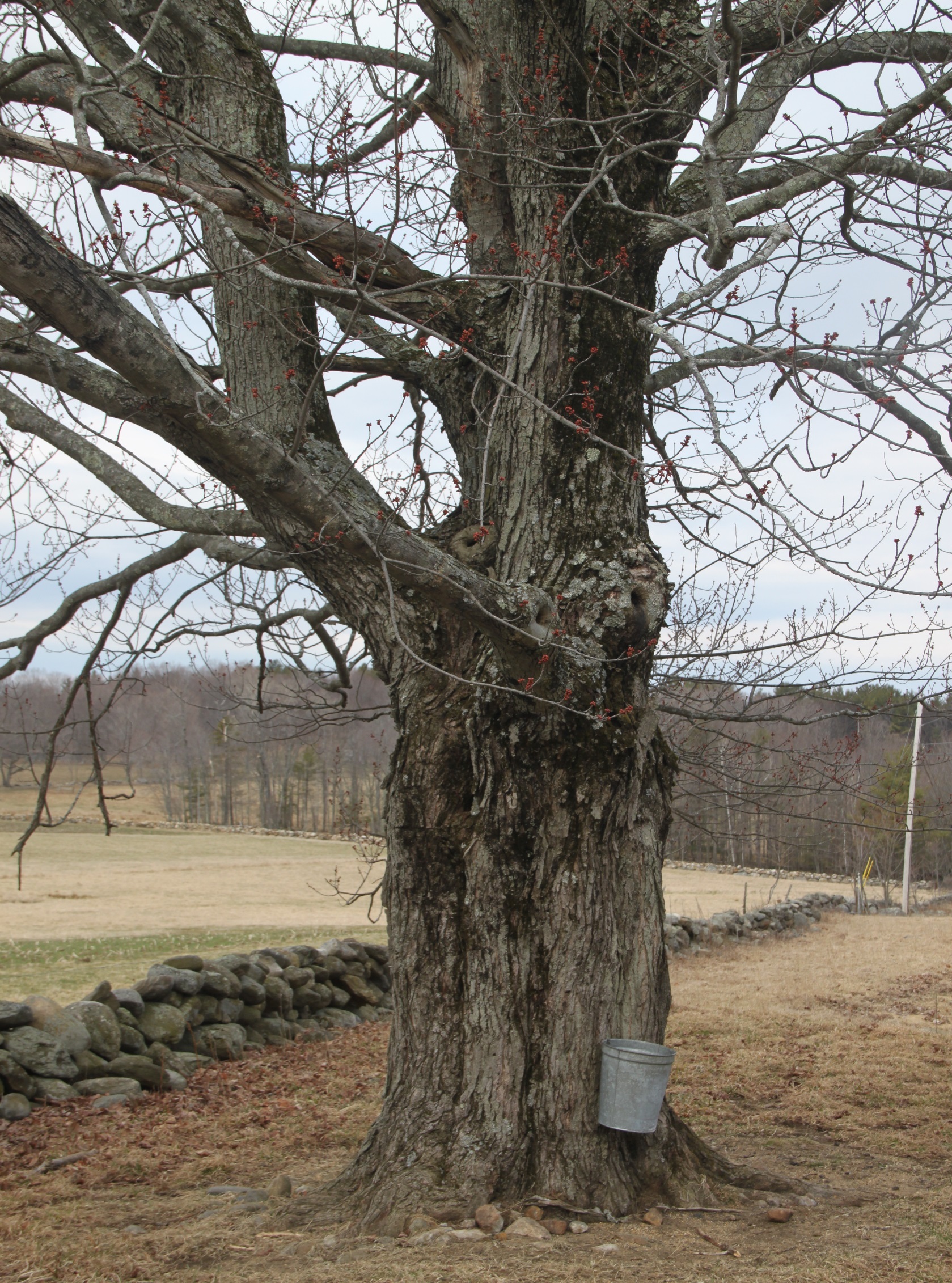 TITLE  (link)LEVELSUBJECTDESCRIPTIONRELATED RESOURCESBackground InformationAllGeneral background information applicable to most lessons.Be A Sugar MakerK-2ScienceCyclesRole-play the sugar making process with the option to expand into the water cycle.  Tapping for sap is a wonderful accompaniment to this activity.-Sugaring Tool Cards-Tapping  for  Sap-Terrific TreesFind the Sugar Maple3rd-6thScience, Language ArtsLearn about how to identify the different kinds of maple trees native to NH. Then make a flipbook with pictures or photos of the different trees and explain their own tips for identifying trees.Nature's Factory At Work3rd-6thScienceStudents will learn about the layers of a tree trunk, discover the process of photosynthesis and learn about the water cycle.  Also explore solutions and evaporation.-Sugar Maple Inquiry CardsNHMPA Photosynthesis posterTree Rings   (math)Pancakes1st - 2nd 3rd-5thScienceDescribe physical properties of materials and observe physical and chemical changes as they learn about the ingredients in pancakes and how maple syrup is harvested from trees.Tapping Into Maple Tradition2nd-6thLanguage Arts, Science, MathOral and written communication, mathematical representation plus physical and conceptual models to describe and explain scientific concepts and ideas.  Use inquiry strategies to investigate and understand the natural world.  Younger students will learn to use the process approach to writing coherently and using appropriate conventions. -Sugar Maple Inquiry CardsWhere's The Maple?4th- 5thSocial Studies                     (GIS mapping), LAEngage students in the process of maple sugaring by reading Maple Syrup Season and completing a chronology activity. Students can then be guided through an ArcGIS Online activity showing them why NH has business based on maple sugar and allows them to map and explore area sugarhouses.Looking Back, Thinking Forward3rd-6thSocial StudiesLearn about the maple sugaring process - the equipment and its changes over time, climate, and technology.  How has it changed through history and what might it look like in the future?Maple History Short VideoLegends-Make A Birch Bark Container-A Day At Sugar Camp-Sugar Maple Inquiry CardsMaple TemperaturesMathExplore different temperatures involved with maple sugaring.  Learn about sling a thermometer to take temperature and use fractions to convert from Fahrenheit to Celsius and back. -Maple Weather - Will It Run      Today?-Sap In The Sugar Maple videoSweet SugaringElem & MiddleScience, Language Arts, MathLearn about maple sugaring and give it a try!Making Maple SyrupTITLE  (link)LEVELSUBJECTDESCRIPTIONOTHER RESOURCESSap Value CalculationMiddleMathAnalyze graphs of the different versions Jones Rule of 86 to see that the higher the Brix score, the less amount of sap needed to produce a gallon of syrup.Maple Sugar Molecules and CrystalsMiddle & High SchoolChemistryStudents will learn about what sugar crystals look like on a larger scale and how removing water allows for crystallization by making rock candy.-Sugar Molecule Short Video-NHMPA Crystallization poster-Changing State – EvaporationSugar Concentration and HydrometersMiddleScience, EngineeringStudents will make and test a hydrometer and then use it to test the sugar concentration of different grades of maple syrup.Maple EconomicsHigh schoolEconomicsSimulate the relationship between producers and consumers while learning about the New Hampshire maple syrup industry and its competitors.-Maple Economics Short Video -Canadian Maple Heist-NHMPA Production poster-USDA Maple StatisticsTubing Layout DesignHigh SchoolEngineeringEffectively design an efficient tubing system that not only works great, but also is easy to maintain.  Using natural slope and valleys of a hill can help aid a design.  Vacuum pressure is also very important to a maple sugar maker which is touched on in the lesson.  ADDITIONAL LESSONS AND MATERIALSADDITIONAL LESSONS AND MATERIALSADDITIONAL LESSONS AND MATERIALSADDITIONAL LESSONS AND MATERIALSADDITIONAL LESSONS AND MATERIALSMaple SugaringpreK-2ndLanguage Arts, Math, ScienceA variety of crafts, coloring pages and activities.Maple Themed Worksheets 1st1stMath, Language ArtsA variety of math and language arts worksheets, puzzles, hidden pictures, rebus story and more.Maple Themed Worksheets 2nd2ndMath, Language Arts, Social StudiesMaple math with a maple tubing system, tree rings, geography and history are presented in worksheets, hidden pictures and puzzles.. Maple Themed Worksheets 3rd3rdMath, Science, Language ArtsPuzzles, worksheets, word searches and more featuring plotting coordinates, adjectives, spelling, multiplication and other topics.Maple Themed Worksheets 4th4thMath, Social StudiesTree parts, tree life cycle, leaf parts, maple production history and decimals are the focus of this set of worksheets.Maple History Short VideoTITLE  (link)LEVELSUBJECTDESCRIPTIONOTHER RESOURCESMaple Themed Worksheets 5th5thMath, Language ArtsPractice fractions, multiplication and grammar with these worksheets and hidden pictures.Maple Themed Worksheets 6th6thMath, Science, Language ArtsGraphs, variables, area, ratios, mean, cells & adaptations, phases of matter, grammar and history are addressed in this collection of worksheets.-Let’s Graph Maple Production-USDA Maple StatisticsMake A Birch Bark ContainerK-3rdArtSharpen coloring and cutting skills to create a customized paper makak.Maple History Short VideoBiodiversity in the Sugar Bush & Beyond5th-6thSciencePowerPoint presentation explaining biodiversity and instructions for the Gobie Game.NYAITC Exploring Maple Syrup4th & 5th Science, Language ArtsStudents will understand how maple syrup is made and use their senses to analyze its qualities.  Also works as a companion resource to the book Sugarbush Springs by Marsha Wilson Chall.Sap In The Sugar Maple VideoNYAITC Sugar Maple Days4th & 5th ScienceLearn to identify the maple tree family and that Sugar Maple and Black Maple are the two favored species for maple production. Students will learn how different maple products are made from maple tree sap. They will be exposed to the physics of hydraulic lift and sap flow.Discover How Trees Grow and FunctionUpper elementary, MiddleScienceRole-play the growth process of a tree.  Learn about tree form and function including photosynthesis.Teacher Treesources2nd – 12th ScienceResources to discover water movement in trees.  Link to SMART board activities.All About MapleScience, History, NutritionSmart Board interactive presentation covering history, tree ID, animals in the sugarbush, maple sugaring season, tapping trees and the tools, nutrition and more.Changing State – EvaporationMiddleChemistryStudents will help design an experiment to see if adding energy (heating) affects the rate of evaporation.  Look at molecular animations to help explain why the heating water increases the rate of evaporation, introduce a more detailed model of the water molecule and create 3-d Styrofoam models.A Day At Sugar CampAges 4-8HistoryColoring sheets depicting a variety of native American scenes including some portraying maple production.-Woodland Indian Educational resources-Book: A Day At The Sugar CampMaple Legends3rd-5thLanguage Arts, HistoryLearn about Native American Legends and create your own.Let’s Graph Maple Syrup ProductionMathLearn to create various graph types based on maple production statistics.USDA Maple Statistics